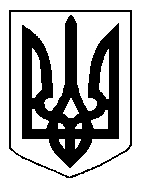 БІЛОЦЕРКІВСЬКА МІСЬКА РАДА	КИЇВСЬКОЇ ОБЛАСТІ	Р І Ш Е Н Н Я
від  31 жовтня 2019 року                                                                        № 4610-81-VIIПро передачу земельної ділянки комунальної власності в оренду СПОЖИВЧОМУ КООПЕРАТИВУ «ЖИТЛОВО-БУДІВЕЛЬНИЙ КООПЕРАТИВ «ЮР’ЇВ»Розглянувши звернення постійної комісії з питань земельних відносин та земельного кадастру, планування території, будівництва, архітектури, охорони пам’яток, історичного середовища та благоустрою до міського голови від 18.09.2019 року №377/2-17, протокол постійної комісії з питань  земельних відносин та земельного кадастру, планування території, будівництва, архітектури, охорони пам’яток, історичного середовища та благоустрою від 17.09.2019 року №190, заяву СПОЖИВЧОГО КООПЕРАТИВУ «ЖИТЛОВО-БУДІВЕЛЬНИЙ КООПЕРАТИВ «ЮР’ЇВ» від 24 липня 2019 року №4129, відповідно до ст. ст. 12, 79-1, 93, 122, 123, 124, 125, 126 Земельного кодексу України, ч.5 ст. 16 Закону України «Про Державний земельний кадастр», Закону України «Про оренду землі», п. 34 ч. 1 ст. 26 Закону України «Про місцеве самоврядування в Україні», міська рада вирішила:1.Передати земельну ділянку комунальної власності, право власності на яку зареєстровано у Державному реєстрі речових прав на нерухоме майно від 25.02.2014 року №4855817 в оренду СПОЖИВЧОМУ КООПЕРАТИВУ  «ЖИТЛОВО-БУДІВЕЛЬНИЙ КООПЕРАТИВ «ЮР’ЇВ» з цільовим призначенням 02.03 Для будівництва і обслуговування багатоквартирного житлового будинку (вид використання – для розміщення житлового будинку), площею 0,2536 га (з них: під спорудами – 0,0560 га, під проїздами, проходами та площадками – 0,1976 га) за адресою: вулиця Логінова, строком на 5 (п’ять) років. Кадастровий номер: 3210300000:03:005:0130.2.Особі, зазначеній в цьому рішенні, укласти та зареєструвати у встановленому порядку договір оренди землі.3.Контроль за виконанням цього рішення покласти на постійну комісії з питань  земельних відносин та земельного кадастру, планування території, будівництва, архітектури, охорони пам’яток, історичного середовища та благоустрою.Міський голова                                                                                                           Г. Дикий